逢源人家服务中心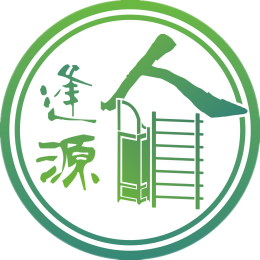 接待参访流程图逢源人家服务中心接待参访登记表填表日期：    年    月    日参访团队信息参访单位参访单位人数参访团队信息参访日期参访日期参访时段参访团队信息联络人联络人办公电话参访团队信息手机手机邮箱参访团队信息团队主要人员构成团队主要人员构成□社工   □助理   □义工   □学生   □街道办/居委会人员□民政部门人员    其他：                                      □社工   □助理   □义工   □学生   □街道办/居委会人员□民政部门人员    其他：                                      □社工   □助理   □义工   □学生   □街道办/居委会人员□民政部门人员    其他：                                      □社工   □助理   □义工   □学生   □街道办/居委会人员□民政部门人员    其他：                                      参访需求打（√）参访内容：□机构概况 □项目管理  □一线实务  □其他：                  服务侧重：□长者  □家庭  □青少年  □义工  □残障康复  □婚育新姿          □中外文化宣传及推广参访形式：□场地参观    □交流座谈参访内容：□机构概况 □项目管理  □一线实务  □其他：                  服务侧重：□长者  □家庭  □青少年  □义工  □残障康复  □婚育新姿          □中外文化宣传及推广参访形式：□场地参观    □交流座谈参访内容：□机构概况 □项目管理  □一线实务  □其他：                  服务侧重：□长者  □家庭  □青少年  □义工  □残障康复  □婚育新姿          □中外文化宣传及推广参访形式：□场地参观    □交流座谈参访内容：□机构概况 □项目管理  □一线实务  □其他：                  服务侧重：□长者  □家庭  □青少年  □义工  □残障康复  □婚育新姿          □中外文化宣传及推广参访形式：□场地参观    □交流座谈参访内容：□机构概况 □项目管理  □一线实务  □其他：                  服务侧重：□长者  □家庭  □青少年  □义工  □残障康复  □婚育新姿          □中外文化宣传及推广参访形式：□场地参观    □交流座谈参访内容：□机构概况 □项目管理  □一线实务  □其他：                  服务侧重：□长者  □家庭  □青少年  □义工  □残障康复  □婚育新姿          □中外文化宣传及推广参访形式：□场地参观    □交流座谈请简述参访目的及期望发票信息发票抬头：发票抬头：发票抬头：发票抬头：发票抬头：发票抬头：发票信息纳税人识别号：纳税人识别号：纳税人识别号：纳税人识别号：纳税人识别号：纳税人识别号：发票信息参访费用：参访费用：参访费用：参访费用：参访费用：参访费用：【联系信息】电话：020-81954683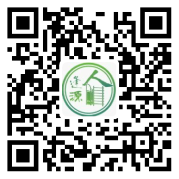 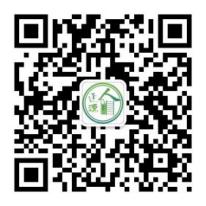 邮箱：fengyuanrenjia@163.com官网：http://www.fengyuanrenjia.org地址：广东省广州市荔湾区文昌北路何家祠道8号      【微信】平台        【微博】平台【联系信息】电话：020-81954683邮箱：fengyuanrenjia@163.com官网：http://www.fengyuanrenjia.org地址：广东省广州市荔湾区文昌北路何家祠道8号      【微信】平台        【微博】平台【联系信息】电话：020-81954683邮箱：fengyuanrenjia@163.com官网：http://www.fengyuanrenjia.org地址：广东省广州市荔湾区文昌北路何家祠道8号      【微信】平台        【微博】平台【联系信息】电话：020-81954683邮箱：fengyuanrenjia@163.com官网：http://www.fengyuanrenjia.org地址：广东省广州市荔湾区文昌北路何家祠道8号      【微信】平台        【微博】平台【联系信息】电话：020-81954683邮箱：fengyuanrenjia@163.com官网：http://www.fengyuanrenjia.org地址：广东省广州市荔湾区文昌北路何家祠道8号      【微信】平台        【微博】平台【联系信息】电话：020-81954683邮箱：fengyuanrenjia@163.com官网：http://www.fengyuanrenjia.org地址：广东省广州市荔湾区文昌北路何家祠道8号      【微信】平台        【微博】平台【联系信息】电话：020-81954683邮箱：fengyuanrenjia@163.com官网：http://www.fengyuanrenjia.org地址：广东省广州市荔湾区文昌北路何家祠道8号      【微信】平台        【微博】平台参观接待时间安排参观接待时间安排为减少接待工作对项目服务的影响， 机构接待日时间为每月第二个周三，其余时间不予安排；每个接待日安排接待2批参观，以机构接收邮件时间为准，先到先得。为减少接待工作对项目服务的影响， 机构接待日时间为每月第二个周三，其余时间不予安排；每个接待日安排接待2批参观，以机构接收邮件时间为准，先到先得。为减少接待工作对项目服务的影响， 机构接待日时间为每月第二个周三，其余时间不予安排；每个接待日安排接待2批参观，以机构接收邮件时间为准，先到先得。为减少接待工作对项目服务的影响， 机构接待日时间为每月第二个周三，其余时间不予安排；每个接待日安排接待2批参观，以机构接收邮件时间为准，先到先得。为减少接待工作对项目服务的影响， 机构接待日时间为每月第二个周三，其余时间不予安排；每个接待日安排接待2批参观，以机构接收邮件时间为准，先到先得。参观接待收费标准参观接待收费标准只参观（约1小时）：15元/人/次参观并座谈（约2.5小时）：30元/人/次最低收费标准为200元，低于此标准的，统一按照200元/次进行收费只参观（约1小时）：15元/人/次参观并座谈（约2.5小时）：30元/人/次最低收费标准为200元，低于此标准的，统一按照200元/次进行收费只参观（约1小时）：15元/人/次参观并座谈（约2.5小时）：30元/人/次最低收费标准为200元，低于此标准的，统一按照200元/次进行收费只参观（约1小时）：15元/人/次参观并座谈（约2.5小时）：30元/人/次最低收费标准为200元，低于此标准的，统一按照200元/次进行收费只参观（约1小时）：15元/人/次参观并座谈（约2.5小时）：30元/人/次最低收费标准为200元，低于此标准的，统一按照200元/次进行收费汇款账户汇款账户参访机构按照收费标准汇款至机构账号，并于参访前至少三个工作日将汇款凭证以图片形式发送至逢源人家服务中心邮箱以作确认【必须为对公转账】收款人名称：广州市荔湾区逢源人家服务中心收款人地址：广州市荔湾区文昌北路何家祠道8号开户行：中国工商银行广州中荔支行账号：3602014009200033339参访机构按照收费标准汇款至机构账号，并于参访前至少三个工作日将汇款凭证以图片形式发送至逢源人家服务中心邮箱以作确认【必须为对公转账】收款人名称：广州市荔湾区逢源人家服务中心收款人地址：广州市荔湾区文昌北路何家祠道8号开户行：中国工商银行广州中荔支行账号：3602014009200033339参访机构按照收费标准汇款至机构账号，并于参访前至少三个工作日将汇款凭证以图片形式发送至逢源人家服务中心邮箱以作确认【必须为对公转账】收款人名称：广州市荔湾区逢源人家服务中心收款人地址：广州市荔湾区文昌北路何家祠道8号开户行：中国工商银行广州中荔支行账号：3602014009200033339参访机构按照收费标准汇款至机构账号，并于参访前至少三个工作日将汇款凭证以图片形式发送至逢源人家服务中心邮箱以作确认【必须为对公转账】收款人名称：广州市荔湾区逢源人家服务中心收款人地址：广州市荔湾区文昌北路何家祠道8号开户行：中国工商银行广州中荔支行账号：3602014009200033339参访机构按照收费标准汇款至机构账号，并于参访前至少三个工作日将汇款凭证以图片形式发送至逢源人家服务中心邮箱以作确认【必须为对公转账】收款人名称：广州市荔湾区逢源人家服务中心收款人地址：广州市荔湾区文昌北路何家祠道8号开户行：中国工商银行广州中荔支行账号：3602014009200033339